Publicado en Madrid el 17/10/2018 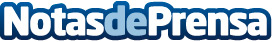 Normadat, finalista en los V Premios CEPYMEEl jurado de los premios Cepyme situa a Normadat en la final de la V Edición de Premios Cepyme 2018 que se celebrarán el próximo 8 de noviembre en MadridDatos de contacto:Beatriz CazorlaDirección de Marketing y Desarrollo de Negocio916591311Nota de prensa publicada en: https://www.notasdeprensa.es/normadat-finalista-en-los-v-premios-cepyme_1 Categorias: Nacional Madrid Ecología Eventos Recursos humanos Premios Otras Industrias http://www.notasdeprensa.es